I-е ИНФОРМАЦИОННОЕ ПИСЬМО«Химия и металлургия комплексной переработки минерального сырья»МЕЖДУНАРОДНАЯ научно-практическая КОНФЕРЕНЦИЯ, посвященная 90-летию выдающегося ученого,           академика АН КазССР,                     лауреата государственной премии CССР БУКЕТОВА                                 ЕВНЕЯ АРСТАНОВИЧАг. Караганда25-26  июня 2015 г.ТЕМАТИКА КОНФЕРЕНЦИИ:СОСТАВ ПРОБЛЕМНОГО КОМИТЕТА:Жарменов А.А., академик НАН  РК, д.т.н., профессор (Генеральный директор  Национального центра по комплексной переработке минерального сырья Республики Казахстан, Республика Казахстан)ТолымбековМ.Ж., член-корр. НАН РК, д.т.н., профессор  (Директор Химико-металлургического института им.Ж.Абишева, Республика Казахстан) Мулдахметов З.М., академик НАН РК, д.х.н., профессор  (Директор Института органического синтеза и углехимии, ректор Российско-Казахстанского университета, заслуженный деятель науки и техники Республики Казахстан,  Республика Казахстан)Бектурганов Н.С., академик НАН РК, д.т.н., профессор (Научный консультант АО «Национальный научно-технологический холдинг «Парасат», Республика Казахстан)Кожахметов С.М., академик НАН РК, д.т.н., профессор, (главный научный сотрудник, АО «ЦНЗМО» Национального научно-технологического холдинга «Парасат» МОН РК, Республика Казахстан)Гасик М.И., академик НАН Украины, д.т.н., профессор, Почетный профессор ХМИ им.Ж.Абишева (Заведующий кафедрой электрометаллургии Национальной металлургической академии Украины, Украина)Селиванов Е.Н., д.т.н. (директор Федерального государственного бюджетного учреждения науки  Институт металлургии Уральского отделения РАН, Россия)Жучков В.И., д.т.н., профессор, Почетный профессор ХМИ им.Ж.Абишева (Главный научный сотрудник Института металлургии Уральского отделения РАН, Россия)Набойченко С.С., член-корр. РАН, д.т.н., профессор, Почетный профессор ХМИ им.Ж.Абишева (Заведующий кафедрой металлургии тяжелых и цветных металлов УГТУ-УПИ, Россия)Балакирев В.Ф., член-корр. РАН, д.х.н., профессор, Почетный профессор ХМИ им.Ж.Абишева (Главный научный сотрудник Института металлургии Уральского отделения РАН, Россия)СОСТАВ ОРГАНИЗАЦИОННОГО КОМИТЕТА:Толымбеков М.Ж., член-корр. НАН РК, д.т.н., профессор (директор ХМИ им.Ж.Абишева, Республика Казахстан) – председательАхметов А.Б., к.т.н.  (заместитель директора по научной работе  ХМИ им.Ж.Абишева, Республика Казахстан) - заместитель председателяЛу Н.Ю., к.т.н. (ученый секретарь ХМИ им. Ж.Абишева,  Республика  Казахстан)  -  ученый секретарьКим С.В., к.т.н. (председатель СМУиС,  ведущий научный сотрудник ХМИ им.Ж.Абишева, Республика Казахстан) - секретарьМалышев В.П., д.т.н., профессор (заведующий лабораторией ХМИ им.Ж.Абишева, Республика Казахстан)Ким В.А., д.т.н., профессор (заведующий лабораторией ХМИ им.Ж.Абишева, Республика Казахстан)Байсанов С.О., д.т.н., профессор (заведующий лабораторией ХМИ им.Ж.Абишева, Республика Казахстан)Жумашев К.Ж.,д.т.н., профессор (заведующий лабораторией ХМИ им.Ж.Абишева, Республика Казахстан)Байсанов  А.С., к.т.н. (заведующий лабораторией ХМИ им.Ж.Абишева, Республика Казахстан)ОРГАНИЗАТОР КОНФЕРЕНЦИИ«Химия и металлургия комплексной переработки минерального сырья»:Химико-металлургический институт им. Ж.Абишева Национального центра по комплексной переработке минерального сырья РК КП МИНТ РКЯзыки конференции: казахский,русский, английскийОБЩАЯ ИНФОРМАЦИЯ:Контактные адреса и телефоны:.Караганда, ул.Ермекова, 63, Химико-металлургическийинститут им. Ж.Абишева, e-mail: hmi90buketov@mail.ruтел.: 8(7212) 43-31-64; факс: 8(7212) 43-31-61УЧАСТИЕ В КОНФЕРЕНЦИИБЕСПЛАТНОЕКАЛЕНДАРЬ КОНФЕРЕНЦИИ:Регламент выступлений:-    пленарные доклады до 15 мин. -    секционные доклады с обсуждением  до 20 мин-    стендовые доклады (в перерывах на кофе-брейк)Программа конференции предусматривает пленарные доклады, сообщения на секциях, стендовые доклады.Плата за публикацию докладов в сборнике традиционно не взимается.К началу работы конференции будет издан сборник трудов (материалов) конференции и вручен при регистрации.Участие одного автора в более чем трех докладах не допускается.Проезд, проживание и питание осуществляется направляющей стороной или за собственный счет участника конференции.Бронирование гостиницы осуществляется участником самостоятельно (список рекомендуемых гостиниц и контактов будет представлен позднее).ЗАЯВКА на участие в Международной научно-практической конференции«Химия и металлургия комплекснойпереработки минерального сырья»25-26 июня 2015 г.направляется  по E-mail: hmi90buketov@mail.ru или  по факсу: 8 (7212) 43-31-61до  15 мая 2015 г.Ф.И.О. (участие с докладом)_________________________________________________________________________________________________________Ф.И.О. (участие без доклада)_______________________________________________________________________________________________________Ф.И.О. (участие – стендовый доклад)_________________________________________________________________________________________________Название доклада___________________________________________________________________________________________________________________Должность, степень __________________________________________________Контактный телефон _____________________________________________Факс ___________________________________________________________E-mail _______________________________________________________________Организация ____________________________________________________Адрес организации ________________________________________________Секция _________________________________________________________Подпись___________Дата___________Будем рады видеть Вас среди участников конференции!Правила оформления докладовЗаявки и доклады представляются в виде электронной копии (CD-диск, по электронной почте вложением в виде двух файлов с расширением doc или rtf и на бумажном носителе по почте. Файл с заявкой должен быть назван по фамилии первого автора с указанием zayavka, файл с докладом – по фамилии первого автора (например, Ivanov.zayavka.doc, Ivanov.doc). Оформление доклада: Тексты докладов должны быть набраны в формате MS Word, шрифтом TimesNewRoman, 14 кеглем, поля  -  со всех сторон. Отступ (красная строка) – .Название доклада:прописными буквами, центрировано. Авторы: фамилия и инициалы (титулы не указываются) - центрировано.Полное название организации с указанием ведомственной принадлежности  - центрированоРезюме: текст выровнен по ширинеТекст доклада отделенот шапки доклада одной пустой строкой. Доклад: текст выровнен по ширине. Интервалодинарный. Объем докладов – от 4-х до 6-ти полных страниц (желательно четное число полных страниц).Рисунки и формулыдолжны быть вставлены в текст  как  единый объект.Текст редактированию не подлежит и является оригиналом. Сборник трудов Конференции будет набран методом прямого копирования.Оргкомитет оставляет за собой право отбора докладов для участия в Конференции.Правила оформления стендовых докладовБудут сообщены дополнительно.ВНИМАНИЕ!Ключевые даты (сроки):Прием докладов и заявок до 15.05.2015 г.Министерство индустрии и новых технологий Республики КазахстанМинистерство индустрии и новых технологий Республики Казахстан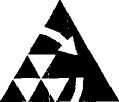 Национальный центр по комплексной переработке минерального сырья Республики Казахстан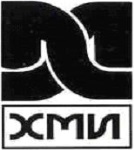 Химико-металлургический  институт им. Ж.АбишеваСЕКЦИЯ 1:Технологии и производственная деятельность: технические и прикладные аспектыСЕКЦИЯ 2:Фундаментальные исследования: теория и моделирование химических и металлургических процессов СЕКЦИЯ 3:Экологические вопросы: переработкаотходов, окружающая среда900-  100025 июня 2015 г.-   Регистрация  участников конференции1000-1130-   Открытие конференции, пленарное заседание1130-1200-   Кофе-брейк1200-1300-  Пленарное заседание1300-1430-  Перерыв на обед1430-1800- Работа секции 1 конференции в формате круглого стола1600-1630-   Кофе-брейк1900-   Ужин   26 июня 2015 г.1000-1300- Работа секции 2 конференции в формате круглого стола1130-1200-   Кофе-брейк1300-1430-   Обед1430-1800-   Работа секции 3 конференции в формате круглого стола1600-1630-   Кофе-брейк1800-1830    Закрытие конференции